Useful ResourcesWorship this SundayThis week sees the next of our popular Multi-lingual Services with Bishop Jill preaching in an act of worship led by The Revd Sarah Gill. You can see this on Sunday here on the Diocesan YouTube channel.Weekly MessageThe Weekly Message is back with Archdeacon David addressing the subject ‘Seeing things Differently.’ This can be viewed here on the Diocesan YouTube channel.Looking Out in Lent - Diocesan Online Lent CourseThe course (overarching title 'Looking Out in Lent') takes place across five Wednesdays, beginning on February 24, at 7.30pm - 9pm on each occasion.This is the latest digital resource for parishes to engage with as the pandemic and lockdown continues; following other recent digital content such as for Advent and Christmas; the recent ‘Call to Pray and Give’ and the popular #HomeGrown online conference.‘Looking Out in Lent’ will use St Mark’s Gospel and the five marks of mission to explore ways of being a more outward-looking church as we start to move out of the pandemic.Each will be led by one of the Bishops or Archdeacons. The course will be accessible in two ways. There will be the five ‘live’ sessions on Zoom, each consisting of 15-20 minute talks immediately followed by a Zoom breakout Q and A discussion. Meanwhile, each talk will also be made available in pre-recorded form on our YouTube channel by the weekend before each Zoom session date, at the latest.This is to further assist parishes wanting to run their own Lent courses at the same time but using the same video content.To register for the Zoom-based course book now on Eventbrite via this link.There will be five sessions: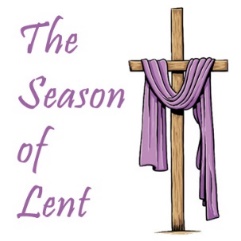 Week 1: February 24 (Bishop Jill) Looking Out in Lent by: Telling the Good News (Evangelism) Mark 1, 14-20 Proclamation of the Kingdom and call of the disciples. Week 2: March 3 (Bishop Julian)  Looking Out in Lent by: Teaching the Faith (Discipleship) Mark 4, 21-34 Parables of growth Week 3: March 10 (Archdeacon David)  Looking Out in Lent by: Tending to human need (Service) Mark 5, 1-20 Healing of a demon-possessed man – service of the whole person, physical, spiritual, relational Week 4: March 17 (Bishop Philip)  Looking Out in Lent by: Transforming society (Justice) Mark 10, 35-45 Contrast between the kingdom and the world Week 5: March 24 (Archdeacon Mark)  Looking Out in Lent by: Treasuring creation (Environment) Mark 16, 1-8 Good news to all creation How Deep the Father’s Love. Bishop Philip will lead a Quiet Morning for Lent on Saturday March 27th from 9.30am until 1pm. Each half hour will be dedicated to one of the Seven Last Words from the Cross which means people can leave and join on the half hour as they wish. To book please email louise.hunter@blackburn.anglican.org Daily PrayerDaily Prayer -  https://www.churchofengland.org/prayer-and-worship/join-us-service-daily-prayer Daily Prayer is available free as an app or on the Church of England Website and gives complete services for Morning, Evening and Night Prayer in both contemporary (Common Worship) and traditional (Book of Common Prayer) forms. Lectio 365Lectio 365  -   https://www.24-7prayer.com/dailydevotional  Lectio 365 is a devotional resource that helps you pray the Bible every day and is inspired by Lectio Divina, a way of meditating on the Bible that’s been used by Christians for centuries. Written by leaders from the 24-7 Prayer movement, and produced in partnership with CWR, this resource helps you engage with Scripture to inspire prayer. BIOYBIOY  -   https://www.bibleinoneyear.org  With Bible In One Year each day you will receive a Psalm or Proverbs reading, a New Testament reading and an Old Testament reading. It also provides daily audio and written commentary to walk you through each day’s reading, to provide fresh understanding of the texts. New look Weekly@ Lectionary ResourceOur free Weekly@ Lectionary based resource has got a fresh new look and even more content for the start of the new year. We have included lots of alternative ideas and adaptations so that the resource can be used with groups meeting online, and when the time comes, in socially distanced settings. Don’t forget, the materials also include an all-age talk suggestion and a ‘chat and pray’ sheet for each week, which can be passed on to families to support faith at home.Weekly@ January 2021 – Blackburn Diocesan Board of Education (bdeducation.org.uk)Bible PodletsFor parents looking for things to keep their children engaged whilst they are away from school, do tell them about Bible Podlets, our Bible study and discussion podcast for primary school aged children. There are 23 episodes to listen to and there is the option to download the accompanying discussion notes to help families participate in the games and activities that are included in each instalment. These podcasts have accumulated over 27,500 listens but many of these are outside our diocese, so it is a great resource to share with people.Bible Podlets – Blackburn Diocesan Board of Education (bdeducation.org.uk)DBE NewsEaster Explorers is another wonderful new resource from our ever-imaginative DBE team. You can find it here. Perfect for children and families, it offers crafts, games and story to enable people to go on a journey from Palm Sunday to Easter Day.Fathom is a resource that guides young people through the processes of change. It is easily adaptable to work both online and face to face. It's an ideal resource for young people who are struggling with how much things keep changing and can help them to process the past year too. It can be found here. The Youth Work State of Mind podcast encourages those who work with young people. It can be heard here and from that link you can subscribe with your preferred service. Further resources can be found by looking on the following websites:Blackburn Diocese - www.blackburn.anglican.org or www.bdeducation.org.uk Church of England - www.churchofengland.org